TEMEL İŞ HİJYENİ EĞİTİMİ ÖN BAŞVURU FORMUBaşvuru Tarihi:Başvuru Sahibi Adı Soyadı:T.C. Kimlik No: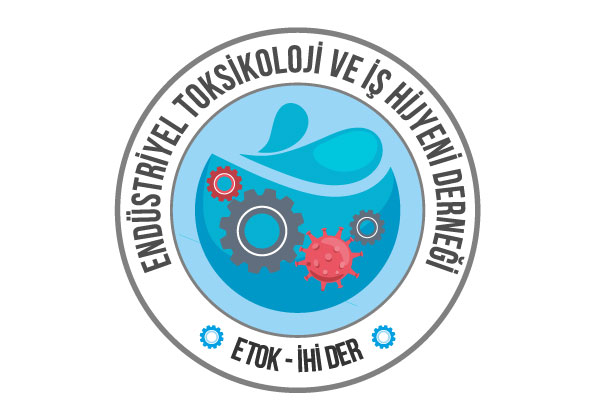 Çalıştığı Kurum:	Görevi/ Ünvanı: E-Posta Adresi:

Kişisel Cep Telefonu No: